Воробьева Елена Михайловна воспитатель МДОУ «Детский сад «Рябинка»Эссе «Я воспитатель»Признаюсь честно, я редко могу позволить себе сесть перед телевизором и провести на уютном диване несколько часов подряд. Дела и заботы требуют много времени. Поэтому смотрю я его редко, да и то – урывками. И вот, в какой-то передаче, известная актриса рассказала, что придя вечером домой после спектакля, она чувствует себя настолько уставшей, что, не снимая шубы, падает на диван и спит несколько часов подряд. Домашние знают, что трогать ее в этот момент нельзя. 	Как я понимаю состояние этой актрисы, которая выкладывается на работе на 100%! Как порой после сложной смены, или родительского собрания, или утренника хочется прийти  домой и просто упасть от усталости.  Иногда думаешь, какие же счастливые те люди, что закончили свою трудовую смену, выключили станок, и всё. Физически уставшие, но с чувством выполненного  долга и светлой головой  они шагают домой. И тут же понимаешь, что ты так не можешь, да и не умеешь, наверное. Твоё призвание в  другом.  Ты воспитатель! А это, если смотреть глубоко, и не работа  вовсе, а что-то большее. Разве, выйдя из стен педколледжа, ты уже воспитатель с большой буквы, повелитель детских сердец? Нет, конечно. И заставить себя работать с детьми, если нет призвания, вряд ли получится. Можно изучить методику, педагогику и психологию, но воспитателем не стать никогда.Меня воспитывала бабушка, обычная деревенская старушка, которая писать-то толком не умела, а не то, что пединституты заканчивала.  И так хорошо у неё это получалось, что современные стандарты с ее воспитания писать можно было.  Диву даюсь, как хватало ей мудрости, терпения и спокойствия, чтоб так воспитывать. Помню, мне было лет пять, когда весной я вышла в сад и просто была ошеломлена, как красиво цвели вишни. Деревья были просто усыпаны белыми цветами. Мне так захотелось поделиться этой красотой со всеми, что я, недолго думая, наломала огромную охапку тонких веток дивной красоты. Конечно, ростом я была маловата, поэтому высокие старые деревья были для меня не доступны, а вот маленькому молоденькому деревцу досталось от меня по полной программе. Придя домой, я поспешила поделиться радостью и красотой с бабушкой. Помню, как бабушка побледнела и тихо опустилась на стул. Она перебирала своими старенькими, сморщенными руками веточки и спокойно объясняла мне мою ошибку. Она не кричала, не ругала меня, не упрекала в том, что я почти загубила дерево, которое ей очень дорого досталось. Не знаю, какие слова она говорила, но через минуту мне было так горько от содеянного, что словами не передать. Помню, как я ходила в сад, плакала и просила прощения у дерева, а ведь меня никто не заставлял этого делать, это была моя потребность. Бабушка, видно так тонко чувствовала моё состояние, что спешила  меня утешить. Она объясняла, что веточки обязательно вырастут, что дерево будет еще гуще и цветов и ягод на следующий год будет еще больше. Нужно просто подождать. И я верила ей и знала, что так и будет.  Вот вам и экологическое, и нравственное воспитание в одном маленьком примере. С годами я поняла, что воспитывала меня бабушка добротой и мудростью.  Доброта и мудрость, вот великая основа воспитания.  Если спросить ребенка после встречи с новым воспитателем, какая она, новая воспитательница, то в ответ мы услышим два слова, или: «Хорошая, добрая», или «Плохая, злая». Устами младенца говорит истина.«Вашими словами вы не обманете ребенка; не слова ваши будет он слушать, но ваш взор, ваш дух, который обладает вами»» - это слова великого русского писателя и мыслителя Владимира Федоровича Одоевского.  Как точно и верно сказано. Работая с детьми, я поняла простую вещь, что не хватает детям в этом мире простой человеческой доброты и понимания. Чтобы ребенок открылся,  его нужно приласкать и пожалеть, похвалить  и подбодрить. Когда ребенок начинает чувствовать, даже не умом понимать, что воспитатель  его всегда защитит, поддержит, пожалеет, справедливо, но по-доброму рассудит, тогда и возникает доверие, а без доверия никакое воспитание плодов не даст. И разве можно не оправдать такое великое детское доверие! Разве можно подходить к своей работе формально, жить по принципу: «Отработал смену и забыл о работе!»  Вот и отдаёшь каждому маленькому человечку кусочек своего сердца, искренне желаешь ему добра.  Получив доверие, успокаиваться нельзя, нужно трудиться еще больше, нужно показать ребенку огромный мир, вооружить его знаниями и умениями, чтобы жилось ему в этом мире хорошо, чтобы из него  вырос  достойный взрослый человек. Нелегкая эта ноша, воспитание детей. Но кто, если не мы? А получается ли у нас делать свою работу хорошо? На этот вопрос ответит время. Конечно, малыши вырастут, и многие даже забудут наши имена, но то маленькое зернышко добра, которое заложили в них детстве, обязательно прорастет и даст плоды. В этом я уверена. Наверное, хвалить себя не скромно, но этой осенью на день Учителя я получила хорошее поздравление от своей бывшей ученицы (была в моей жизни и работа в школе), позволю себе его процитировать:«Любимая Елена Михайловна, с Днем учителя Вас!!!
Отзывчивых и старательных воспитанников, творческого полета и вдохновения в Вашей работе! 
Спасибо Вам большое за любовь, которую вы так щедро нам дарили, внимание, которое были готовы уделить в любой момент, и понимание, за которым мы к Вам шли!
Крепко-крепко обнимаю!!!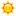 В такие моменты, я понимаю, что работаю не зря, что работа моя самая лучшая на свете. И пусть я устаю, пусть мне хочется порой, как той известной актрисе, прийти с работы и просто упасть от усталости, пусть…  Зато я горжусь своими детьми, которые, благодаря и моему скромному вкладу, делают мир лучше. Добро ходит по кругу и имеет свойство возвращаться.Октябрь 2016г.